          Tu  -  TERZA UNIVERSITÀ -  2022/23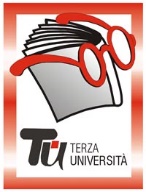                                                          Bergamo - SECONDA FASECalendario  Modulo  n°51ARTI GIAPPONESI, DA IERI A OGGI  (novità)   DocenteLuigi GattiGiornoGiovedìOrario15.00 – 17.15 PeriodoDal 12.01.2023 al 02.03.2023 (8 incontri)SedeLa Porta (€ 32,00)ArgomentoCULTURA E ANTROPOLOGIA (max 70)PresentazioneLe Arti giapponesi, sempre più presenti nella quotidianità occidentale, racchiudono usi e costumi di una civiltà la cui cultura, molto diversa dalla nostra, si è formata nutrendosi delle fonti dello shintoismo, del buddismo e delle antiche scuole cinesi del taoismo. Sono custodi di antichi valori, proteggono, raccontano e trasmettono la Mitologia, la Storia, la Religione, il rapporto con la Natura e l'artigianato della cultura dell'Est asiatico. Durante questi incontri parleremo di Storia dell'Arte, di Carta Washi, di Arti marziali, di Medicina naturale, di massaggi e arti manipolatorie in genere, di giardini e di fiori, di scrittura ed ideogrammi... cenni storici e applicazioni moderne. Le arti lente giapponesi non ingabbiano l'immaginazione, anzi la trasformano in un potente strumento poetico.Tutor112.01.2023a) Storia dell’arte (1 parte)b) Manga e anime 219.01.2023a) Storia dell’arte (2 parte)b) Mostri e leggende giapponesi 326.01.2023a) Washi, la carta giapponeseb) Applicazioni moderne della carta Washi402.02.2023a) Kanpo, la medicina erboristica giapponeseb) Te e infusioni e rimedi moderni 509.02.2023a) Anma, storia delle tecniche di massaggio.b) Shiatsu e Reiki e tecniche di oggi 616.02.2023a) Arti marziali b) Taiso, il benessere quotidiano 723.02.2023a) Botanica e giardini       b) Ikebana Bonsai e il potere del verde802.03.2023a) Ideogrammi: idee che si trasformano in scrittura       b)  Percorso semantico culturale che attiva la mente  